COLLEGE OF ENGINEERING AND TECHNOLOGY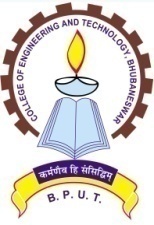 (An Autonomous  &  Constituent College of BPUT, Odisha, Rourkela)TECHNO CAMPUS, GHATIKIA, BHUBANESWAR-751029 (ODISHA)Ref. No.  2778  /CET  			         Dt. 20/08/2018OFFICE ORDERThe following  24 students are provisionally allotted for accommodation in Boys’ Hostel-4 (outside campus) in the 2nd phase allotment.They should report the hostel Superintendent/ Assistant Superintendent between 2 PM to 5PM till 25-08-2018. They should come with two separate demand drafts, i.e. DD amounting to Rs. 5, 330/- (Five thousand three hundred thirty) drawn in favour of the Principal, CET, payable at Bhubaneswar.Another DD amounting to Rs. 13,000/- (Rupees Thirteen Thousand ) drawn in favour of the Superintendent, Hostel-4, CET payable at Bhubaneswar..The students are required to occupy the hostel latest by 25th  Aug. 2018 failing which their seats in the Boys’ Hostel will be forfeited and no further claim will be entertained. For any clarification, they may contact the following officials of Boys Hostel.  	Sd/-PRINCIPAL Hostel Allotment (Second Phase) in the Academic Session 2018 -19Boys Hostel No-4FIRST YEAR B Tech/B Plan/B Arch  STUDENTS Waiting List of 1st year B Tech/B Plan/B Arch students for Hostel No.4:Sl.No.Name of the StaffPhone No.1)Dr. D.P.Bagarty, Warden94375367712)Dr. P. K. Parida, Superintendent, Hostel-494371317953)Mr. P.K.Behera, Asst. Supdt. Hostel-499376678094)Mr Sudhansu Sekhar mohapatra7008139814S.No.NameBranchCategoryAIRSANDEEP LASKARElectricalGE(C)65151PRAVANJAN PANDAMecanicalGE(C)66263SWASTIK DWIBEDYMecanicalGE(C)67891BISWANATH SAMANTARAYMecanicalGE(C)68905AMIT KUMAR GOUDAMecanicalGE(C)69128TRIDEEP BARIKI&EGE(C)69236PRIYANSHU PANDAElectricalGE(C)69529PARAMESH PARIDAElectricalGE(C)69790DEEPTI RANJAN SASAMALLMecanicalGE(C)69831ASHISH KUMAR SAHUI&EGE(C)70669LOPABHADRA RATHMecanicalGE(C)72407PRABHANJAN RAULMecanicalGE(C)72595SIDDHARTHA SATYAKAMElectricalGE(C)72759BHANU PRAKASH MOHARANACivilGE(C)73847ARYAN SINGHMecanicalGE(C)74146SOUMYA RANJAN PANDAMecanicalGE(C)74404CHANDRAJIT SATAPATHYElectricalGE(C)74795GANAPATI SAHUMecanicalGE(C)75077PUSPAK PRIYABRATA SAHUITGE(C)75687SUSHOVAN BHOIMecanicalGE(C)76411AKASH KUMAR KHANDUALElectricalGE(C)76585SHREETAM SAElectricalGE(C)77227SATYAJEET PARIDAI&EGE(C)77710ABHISEK PRADHANMecanicalGE(C)77762S.No.NameBranchCategoryAIRJEEVAN MISHRAMecanicalGE(C)78532SOUBHAGYA RANJAN BARIKI&EGE(C)79444ABHISHEK MISHRAMecanicalGE(C)79483SASWAT SUBHANKAR SAHOOITGE(C)79654ANANTA UDAYA SWAINElectricalGE(C)80043SATYAPRAKASH DALAIMecanicalGE(C)80126AYUSH KUMAR JENAElectricalGE(C)80194SATYABRATA PANDAElectricalGE(C)80442SOMESH PANIGRAHIElectricalGE(C)80807SHANTANU KUMAR NANDAITGE(C)80967